                                                                       Θεσσαλονίκη, 5/12/2016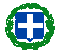               ΕΛΛΗΝΙΚΗ ΔΗΜΟΚΡΑΤΙΑ                            Αριθ. Πρωτ.: 2075                            Υπ.Π.Ε.Θ.                        -------------------                                                       ΠΕΡΙΦΕΡΕΙΑΚΗ Δ/ΝΣΗ Α/ΘΜΙΑΣ &                          ΠΡΟΣ       Β/ΘΜΙΑΣ ΕΚΠ/ΣΗΣ Κ. ΜΑΚΕΔΟΝΙΑΣ          - Σχολικές Μονάδες Α/θμιας & Β/θμιας                           ----------------                                              Εκπ/σης  Δυτικής  Θεσσαλονίκης                                                      ΓΡΑΦΕΙΟ ΣΧΟΛΙΚΩΝ ΣΥΜΒΟΥΛΩΝ                   (μέσω των Διευθύνσεων Εκπαίδευσης)                                                                    Β/ΘΜΙΑΣ ΕΚΠ/ΣΗΣ ΘΕΣΣΑΛΟΝΙΚΗΣ                                        -------------------                                          ΚΟΙΝΟΠΟΙΗΣΗΣχολικός Σύμβουλος Φυσικής Αγωγής            - Προϊσταμένους Επιστημονικής &                          Νίκος Ι. Οξύζογλου                              Παιδαγωγικής Καθοδήγησης                                                    Ταχ. Δ/νση:  Χάλκης 8, 10ο χλμ. Θεσ/νίκης         Α/θμιας & Β/θμιας Εκπ/σης                                    Μουδανιών                               Ταχ. Κωδ.  :  57001                                                  - Ο.Φ.Α. Δυτικής Θεσσαλονίκης                                                                                                                                                                                                                                                                                           Τηλέφωνο :  2310 - 365320 & 365362                                  e-mail       :  oxyzoglou@sch.gr              Website      :  htpp//: oxyzoglou.com                      		       	  	                                                                                      ΘΕΜΑ: «Οι ελληνικοί παραδοσιακοί χοροί στο σχολείο, ένας πρότυπος τρόπος διδασκαλίας στο δημοτικό και το Γυμνάσιο - Βιωματικές προσεγγίσεις»Σχετική Έγκριση της Περιφερειακής Διεύθυνσης Α/θμιας & Β/θμιας Εκπ/σης Κεντρικής Μακεδονίας με αριθμ. πρωτ.: Α/θμια - 39288/28-11-2016 & Β/θμια  - 39115/25-11-2016.  Οι έλληνες, ως έθνος, συγκροτούνται από πολλές και διαφορετικές πολιτισμικές κοινότητες, δηλαδή ομάδες ανθρώπων που έχουν κοινή καταγωγή και συνδέονται με δεσμούς κοινής πολιτισμικής δράσης (όπως για παράδειγμα κοινές παραδόσεις, κοινά ήθη κι έθιμα). Στον ελλαδικό χώρο, τέτοιες πολιτισμικές κοινότητες βρίσκουμε  στη Θράκη, στη Μακεδονία, στην Ήπειρο, στη Θεσσαλία, στην Κρήτη, στα νησιά του Ιονίου και του Αιγαίου, στη Ρούμελη, στην Πελοπόννησο και αλλού. Κάθε πολιτισμική κοινότητα έχει τους δικούς της τοπικούς χορούς και ιδιαιτερότητες οι οποίοι διαφέρουν από πόλη σε πόλη από τόπο σε τόπο. Σε κάθε περιοχή της Ελλάδας υπάρχουν τοπικοί χοροί οι οποίοι χορεύονται σε διάφορες τοπικές γιορτές. Ο σκοπός της Φυσικής Αγωγής στην εκπαίδευση είναι η συμβολή κατά προτεραιότητα στη σωματική ανάπτυξη των μαθητών -τριών και παράλληλα να βοηθήσει στην ψυχική και πνευματική τους καλλιέργεια καθώς και στην αρμονική ένταξή τους στην κοινωνία μέσω της εκμάθησης. Η εκμάθηση των ελληνικών παραδοσιακών χορών μέσα από τη συμμετοχή στο μάθημα της Φυσικής Αγωγής είναι καθοριστικός παράγων για τη διαμόρφωση των ηθικών αξιών και αυτό απαιτεί δημιουργία κινήτρων και παρακίνησης. Προϋπόθεση γι’ αυτό είναι η όσο το δυνατό πληρέστερη ενημέρωση των συναδέλφων Ε.Φ.Α., ώστε με τις αποκτούμενες γνώσεις τους να δημιουργήσουν τις απαραίτητες προϋποθέσεις και ανάλογες συνθήκες στο μάθημα της Φυσικής Αγωγής. Στόχος της ημερίδας είναι η ανάδειξη των Προϋποθέσεων για την  Αποτελεσματική Οργάνωση της Διδακτικής Ώρας Φ.Α. κατά τη διδασκαλία των ελληνικών Παραδοσιακών χορών.  Με γνώμονα τα παραπάνω προγραμματίζω τη διοργάνωση επιμορφωτικών ημερίδων στο κλειστό Γυμναστήριο του 2ου Δημοτικού Σχολείου Ν. Ευκαρπίας. Παρακαλούνται οι κ.κ. Διευθυντές των σχολικών μονάδων, αφού τροποποιήσουν το Ωρολόγιο Πρόγραμμα να ενημερώσουν ενυπόγραφα και να διευκολύνουν τη συμμετοχή των Ε.Φ.Α. Η διημερίδα αφορά:Ε.Φ.Α. Α/θμιας Εκπ/σης Δυτικής Θεσσαλονίκης στις 14-12-2016 ημέρα Τετάρτη, από ώρα 11:30 έως 14:00Τους Ε.Φ.Α. B/θμιας Εκπ/σης Δυτικής Θεσσαλονίκης στις 15-12-2016 ημέρα Πέμπτη,  από ώρα 11:30 έως 14:00Πρόγραμμα Θεωρητικού και Πρακτικού μέρους με Επιμορφωτές τους:Τερζητάνου Χαρίκλεια: (Εκπαιδευτικό ΠΕ-70, χοροδιδάσκαλος, υπεύθυνη Πολιτιστικών Αν.  Θεσσαλονίκης) Σκρέκας Απόστολος: (Εκπαιδευτικό Φυσικής Αγωγής, χοροδιδάσκαλος) Οι συνάδελφοι Ε.Φ.Α., παρακαλούνται να προσέλθουν με αθλητική περιβολή.Η συμμετοχή των συναδέλφων Ε.Φ.Α. θα είναι χωρίς δαπάνη για το δημόσιο. Ο Σχολικός Σύμβουλος Φυσικής ΑγωγήςΔρ Νίκος Ι. Οξύζογλου   